Objednací listč. 32/23/4 Předmět objednávky 	Množství	Předpokl. cena Kč 	Celkem (s DPH): 	88 000,00 Kč Popis objednávky:1.    Redukční řez jírovce Arch. Dubského 2.    Redukční řez vrby Blatský rybník3.    Bezpečnostní řez břízy M. Alše 4.    Bezpečnostní řez javoru zimní stadion5.    Redukční řezy plavecký stadion – 6 ks(4 ks dubu, 1 ks klenu, 1 ks borovice)6.    Bezpečnostní řezy Podskalí – 17 ks(7 ks mléče, 2 ks klenu, 2 ks pajasanu, 2 ks jasanu, 1 ks dubu, 1 ks buku, 1 ks olše, 1 ks kaštanu)Termín dodání:    Bankovní spojení: ČSOB, a.s., č.ú.: 182050112/0300	IČ: 00251810	DIČ: CZ00251810Upozornění: 	Dodavatel je oprávněn vystavit fakturu až po řádném dokončení a předání díla.	Na faktuře uveďte číslo naší objednávky. Kopii objednávky vraťte s fakturou na adresu: Městský úřad Strakonice, Velké náměstí 2, 386 01 Strakonice, případně na e-mailovou adresu posta@mu-st.cz.Schválil:	Ing. Jaroslav Brůžek	vedoucí odboru ŽPSprávce rozpočtu: 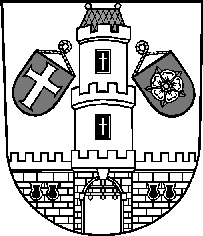 Město StrakoniceMěsto StrakoniceMěstský úřad StrakoniceOdbor životního prostředíVelké náměstí 2386 01 StrakoniceVyřizuje:Bc. Tomáš TurekTelefon:383 700 335E-mail:tomas.turek@mu-st.czDatum: 9. 5. 2023Dodavatel:Miroslav KopenecFr. Škroupa 545370 06  České BudějoviceIČ: 63292947 , DIČ:  1.Redukční a bezpečnostní řezy v areálu Podskalí, Bla´tak, M.Alše, zimní a pl. st.88 000,00